30 мая 2023 года № 1207О законодательной инициативе Чебоксарского городского Собрания депутатов по внесению в Государственный Совет Чувашской Республики проекта закона Чувашской Республики «О внесении изменений в Закон Чувашской Республики «Об административных правонарушениях в Чувашской Республике»В соответствии со статьей 85 Конституции Чувашской Республики,  статьёй 31 Устава муниципального образования города Чебоксары – столицы Чувашской Республики, принятого решением Чебоксарского городского Собрания депутатов от 30 ноября 2005 года № 40,Чебоксарское городское Собрание депутатовР Е Ш И Л О:1. Внести в Государственный Совет Чувашской Республики 
в порядке законодательной инициативы проект закона Чувашской Республики «О внесении изменений в Закон Чувашской Республики 
«Об административных правонарушениях в Чувашской Республике» (прилагается).2. Назначить представителем Чебоксарского городского Собрания депутатов в Государственном Совете Чувашской Республики при рассмотрении проекта закона Чувашской Республики, указанного в пункте 1 настоящего решения:от Чебоксарского городского Собрания депутатов – Евсюкову Наталью Юрьевну, заместителя главы города Чебоксары – председателя Чебоксарского городского Собрания депутатов, председателя постоянной комиссии Чебоксарского городского Собрания депутатов по местному самоуправлению и законности;          от администрации города Чебоксары – Васильева Юрия Александровича, заместителя главы администрации – председателя Горкомимущества.3. Настоящее решение вступает в силу со дня его официального опубликования.4. Контроль за исполнением настоящего решения возложить 
на постоянную комиссию Чебоксарского городского Собрания депутатов по местному самоуправлению и законности (Н.Ю. Евсюкова).Глава города Чебоксары				                            Е.Н. КадышевПриложение
к решению Чебоксарского
городского Собрания депутатовот 30 мая 2023 года № 1207ПРОЕКТЗАКОНЧУВАШСКОЙ РЕСПУБЛИКИО внесении изменений в статью 10.5 Закона Чувашской Республики«Об административных правонарушениях в Чувашской Республике»Принят Государственным Советом                                                                        Чувашской Республики                                                                             _______________2023 годаСтатья 1Внести в статью 10.5 Закона Чувашской Республики от 23 июля 2003 года № 22 «Об административных правонарушениях в Чувашской Республике» (Ведомости Государственного Совета Чувашской Республики, 2003, № 55; 2005, № 62, 64, 65;  2006, № 69, 72;  2007,  № 73, 74; 2008, № 75, 77, 78; 2009,  № 81, 82; 2010, № 84, 86; 2011, № 88-91; 2012,  № 92 (том I), 94, 96; Собрание законодательства Чувашской Республики, 2013, № 7, 12; 2014, № 3, 6, 9, 11, 12; 2015, № 6, 10; 2016, № 3, 4, 10, 11; 2017, № 2–4, 7, 11; газета «Республика», 2017, 27 декабря; 2018, 21 февраля, 08 мая, 27 июня, 5 декабря, 26 декабря; 2019, 20 февраля, 17 июля, 2020, 4 марта, 25 марта, 3 июня, 30 сентября, 28 октября; 2021, 1 июля, 27 октября, 2 декабря, 29 декабря; 2022, 13 июля, 5 октября, 22 декабря сетевое издание «право21.рф», 2023, 22 февраля № 0000000000000761, 22 апреля № 0000000000000975) следующие изменения: 1) абзац второй изложить в следующей редакции: «влечет предупреждение или наложение административного штрафа на граждан в размере одной тысячи рублей; на юридических лиц – двух тысяч рублей»;2) абзац второй части 2 изложить в следующей редакции: «влечет наложение административного штрафа на граждан в размере двух тысяч рублей; на юридических лиц – четырех тысяч рублей.».Статья 2Настоящий Закон вступает в силу по истечении десяти дней после дня его официального опубликования.Глава Чувашской Республики                                                             О. Николаев Чувашская РеспубликаЧебоксарское городскоеСобрание депутатовРЕШЕНИЕ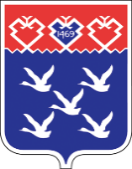 Чǎваш РеспубликиШупашкар хулиндепутатсен ПухăвĕЙЫШĂНУ